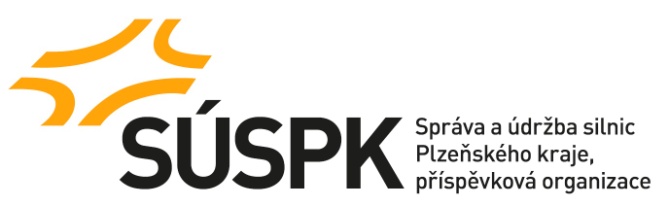 Kupní smlouva – vytěžený materiál při realizaci stavby"II/182 Kbel - Měčín" uzavřená dle § 2079 a násl. zákona č. 89/2012 Sb., občanského zákoníku (dále jen „o.z.“)(dále jen „smlouva“)číslo smlouvy prodávajícího: číslo smlouvy kupujícího: SMLUVNÍ STRANYProdávající:Správa a údržba silnic Plzeňského kraje, p.o.zapsaná v obchodním rejstříku pod sp. zn.: Pr 737 vedenou u Krajského soudu v Plznisídlo: 			Koterovská 462/162, Koterov, 326 00 PlzeňIČO:			720 53 119 		DIČ: CZ72053119datová schránka:	qbep485zastoupena:		Ing. Miroslav Doležal, generální ředitelkontaktní osoba: 	Ladislav Zábranský, tel.:770 171 995, e-mail: ladislav.zabransky@suspk.eu  (dále jen „prodávající“)Kupující:obchodní firma nebo jménozapsaná v obchodním rejstříku pod sp. zn.:       vedenou u      sídlo/bydliště:		     IČO: 			     		DIČ:      datová schránka: 	     zastoupena:		jméno příjmení, funkcekontaktní osoba: 	     , tel. +420      , e-mail:      adresa pro doručování veškerých písemností, je-li odlišná od sídla:      (dále jen „kupující“)PŘEDMĚT A ÚČEL SMLOUVY Tato smlouva je uzavřena v souladu s čl. II. odst. 2.16. až 2.19. smlouvy o dílo „II/182 Kbel - Měčín“ uzavřené mezi prodávajícím jako objednatelem stavby (č. smlouvy objednatele      ) a kupujícím jako zhotovitelem stavby (č. smlouvy zhotovitele      ) dne DD.MM.RRRR (dále jen „SOD“) a v souladu se zadávacími podmínkami veřejné zakázky a závazkem kupujícího učiněným v jeho  nabídce na veřejnou zakázku zadávanou v zadávacím řízení, jehož výsledkem bylo uzavření SOD.Závazek prodávajícího: předat kupujícímu, resp. umožnit kupujícímu odběr níže uvedeného materiálu (vč. převodu vlastnického práva na kupujícího): (dále jen „předmět plnění“).Závazek kupujícího: převzít, resp. odebrat předmět plnění a zaplatit dohodnutou cenu.Termín plnění: po jeho vytěžení kupujícím a po uzavření této smlouvy, nebude-li mezi stranami dohodnuto jinak.Místo plnění: místo provádění stavebních prací dle SOD.Kupující se ve smyslu ust. § 1916 odst. 2 věty druhé o.z. vzdává práva z vadného plnění, tj. předmět plnění přebírá ve stavu „jak stojí a leží“.Kupující se zavazuje odstranit předmět plnění z místa plnění nejpozději do 14 dnů od uzavření této smlouvy, nebude-li dohodnuto jinak.Odkup vybouraných materiálů proběhne dle předané technické dokumentace, ve které je vše stanoveno dle platné legislativy.   Kupující se zavazuje zajistit, aby s předmětem plnění bylo nakládáno v souladu s právními předpisy (zejm. zák. č. 541/2020 Sb., o odpadech) a současně se zavazuje prodávajícímu tuto skutečnost prokázat do 5 dnů od výzvy učiněné prodávajícím nejpozději do pěti (5) let od uzavření této smlouvy.CENA PLNĚNÍ  A PLATEBNÍ PODMÍNKYCelková smluvní cena za předmět plnění činí:       Kč bez DPH.(dále jen „cena plnění“)DPH bude účtována dle platné sazby ke dni uskutečnění zdanitelného plnění.Cena plnění bude kupujícím hrazena na základě daňového dokladu (dál jen „faktura“) vystaveného prodávajícím.Faktura musí splňovat veškeré náležitost řádného účetního a daňového dokladu ve smyslu zák. č. 563/1991 Sb., o účetnictví a zák. č. 235/2004 Sb., o dani z přidané hodnoty (dále jen „ZDPH“). Splatnost faktury se stanovuje v délce 30 dnů ode dne doručení vystavené faktury mající všechny stanovené náležitosti kupujícímu.Nad rámec výše uvedeného bude akceptována E-faktura. E-faktura je dle Evropské směrnice 2014/55/EU faktura, která byla vystavena, předána a přijata ve strukturovaném elektronickém formátu, jenž umožňuje její automatizované a elektronické zpracování, a je v souladu s evropskou normou pro elektronickou fakturaci EN 16931-1:2017.SMLUVNÍ POKUTYKupující je povinen uhradit objednateli smluvní pokutu ve výši 1 % z ceny plnění dle čl. III. odst. 3.1. této smlouvy za každý i jen započatý kalendářní den prodlení s odstraněním předmětu plnění z místa plnění oproti lhůtě sjednané v čl. II. odst. 2.7. této smlouvy.Kupující je povinen uhradit objednateli smluvní pokutu ve výši 0,5 % z ceny plnění dle čl. III. odst. 3.1. této smlouvy za každý i jen započatý kalendářní den prodlení se zaplacením ceny plnění.Kupující je povinen uhradit objednateli smluvní pokutu ve výši 10.000 Kč za  nesplnění povinnosti dle čl. II. odst. 2.9. této smlouvy.Smluvní pokuty dle této smlouvy se stávají splatnými dnem následujícím po dni, ve kterém na ně vznikl nárok.Ustanovením o smluvních pokutách v této smlouvě ani jejich zaplacením nejsou dotčeny nároky na náhradu škody vzniklé z porušení povinnosti, ke které se smluvní pokuta vztahuje.Osobní údaje zástupců a kontaktních osob, závazek mlčenlivostiSmluvní strany berou na vědomí, že v souvislosti s uzavřením a plněním této smlouvy dochází za účelem zajištění komunikace při plnění smlouvy k vzájemnému předání osobních údajů zástupců a kontaktních osob smluvních stran v rozsahu: jméno, příjmení, akademické tituly apod., telefonní číslo a e-mailová adresa.Smluvní strany se zavazují informovat fyzické osoby, jejichž osobní údaje uvedly ve smlouvě, případně v souvislosti s plněním této smlouvy poskytly druhé smluvní straně o takovém způsobu zpracování jejich osobních údajů a současně o jejich právech, jež jako subjekt údajů v souvislosti se zpracováním svých osobních údajů mají, tj. zejm. podat kdykoli proti takovému zpracování námitku.Smluvní strany se zavazují dodržovat mlčenlivost o osobních údajích, o kterých se dozví v souvislosti s plněním této smlouvy nebo s nimi v souvislosti s touto smlouvou přijdou do styku. Smluvní strany jsou rovněž povinny zachovávat mlčenlivost o všech bezpečnostních opatřeních, jejichž zveřejnění by ohrozilo zabezpečení osobních údajů. Smluvní strany se současně zavazují zajistit, že budou v rámci smluvního vztahu založeného touto smlouvou uplatňovat zásady stanovené v zákoně č. 110/2019 Sb., o zpracování osobních údajů a nařízení Evropského Parlamentu a Rady (EU) 2016/679 ze dne 27. dubna 2016, o ochraně fyzických osob v souvislosti se zpracováním osobních údajů a volném pohybu těchto údajů a o zrušení směrnice 95/46/ES (obecné nařízení o ochraně osobních údajů), které nabylo účinnosti dne 25. 5. 2018 (dále jen „GDPR“). Povinnost mlčenlivosti trvá i po ukončení účinnosti této smlouvy.Smluvní strany se zavazují zajistit, že jejich zaměstnanci a další osoby, které přijdou do styku s osobními údaji v souvislosti s plněním této smlouvy, budou zavázáni k mlčenlivosti ve stejném rozsahu, jakou jsou povinností mlčenlivosti zavázány smluvní strany dle této smlouvy.Za porušení závazku mlčenlivosti dle této smlouvy se nepovažuje poskytnutí osobních údajů třetí straně, které je nezbytné pro plnění smlouvy nebo plnění povinnosti stanovené právním předpisem nebo které bylo učiněno se souhlasem subjektu údajů.Postupy a opatření se prodávající zavazuje dodržovat po celou dobu trvání skartační lhůty ve smyslu § 2 písm. s) zákona č. 499/2004 Sb., o archivnictví a spisové službě a o změně některých zákonů, ve znění pozdějších předpisů.V případě, že druhou smluvní stranou je fyzická osoba, platí také následující:Prodávající jako správce osobních údajů dle zákona č. 110/2019 Sb., o zpracování osobních údajů, a GDPR, tímto informuje druhou smluvní stranu jako subjekt osobních údajů, že jeho údaje uvedené v této smlouvě zpracovává pro účely realizace, výkonu práv a povinností dle smlouvy. Uvedený subjekt osobních údajů si je vědom svého práva přístupu ke svým osobním údajům, práva na opravu osobních údajů, jakož i dalších práv vyplývajících z výše uvedené legislativy. Další informace je možné nalézt na internetových stránkách prodávajícího: http://www.suspk.eu/o-nas-a/informace-ohledne-gdpr/.Smluvní strany se zavazují, že při správě a zpracování osobních údajů budou dále postupovat v souladu s aktuální platnou a účinnou legislativou.ZÁVĚREČNÁ USTANOVENÍPro kupujícího i prodávajícího  jsou závazné Obchodní podmínky Správy a údržby silnic Plzeňského kraje, p.o., verze 1.1. platné od 17. 02. 2020, které jsou publikované a veřejně přístupné na webových stránkách prodávajícího v sekci „dokumenty ke stažení“: http://www.suspk.eu/o-nas-a/formulare-ke-stazeni/ (dále jen „Obchodní podmínky“). Jednotlivá ujednání smlouvy mají vždy v případě rozporu s Obchodními podmínkami přednost a smluvní vztah se tedy bude vždy řídit prioritně ustanoveními smlouvy.Smluvní strany se dohodly, že tato smlouva bude uzavřena v písemné podobě a že ji lze měnit pouze písemným oboustranně potvrzeným ujednáním výslovně nazvaným „Dodatek ke smlouvě“ a očíslovaným podle pořadových čísel. Jiné zápisy, protokoly apod. se považují za podklad ke změně smlouvy, nikoliv za její změnu. Smluvní strany výslovně vylučují použití ust. § 582 odst. 2 o.z. Tímto ustanovením není dotčeno právo stran o změně smlouvy v případech touto smlouvou výslovně stanovených (zejm. dovětkem „nebude-li dohodnuto jinak“).Smluvní strany se dohodly, že prodávající je oprávněn v souladu s § 2001 o.z. od této smlouvy písemně odstoupit z důvodu jejího porušení kupujícím.Kupující je povinen sdělit prodávajícímu osobní údaje, údaje naplňující parametry obchodního tajemství a další údaje resp. části návrhu smlouvy (příloh), jejichž uveřejnění je zvláštním právním předpisem vyloučeno, spolu s odkazem na konkrétní normu takového zvláštního právního předpisu a konkrétní důvody zákazu uveřejnění těchto částí. Řádně a důvodně označené části smlouvy (příloh) nebudou uveřejněny, popř. budou před uveřejněním znečitelněny. Prodávající před zveřejněním smlouvy znečitelní osobní údaje v souladu s metodickým návodem k aplikaci zákona o registru smluv vydaným Ministerstvem vnitra.Splnění povinnosti uveřejnit smlouvu dle zák. č. 340/2015 Sb., zákon o registru smluv, zajistí prodávající.Kupující je povinen uveřejnit tuto smlouvu v souladu s ust. § 5 odst. 1 zák. č. 340/2015 Sb. nejpozději do 3 měsíců od jejího uzavření, nebude-li tato smlouva zveřejněna prodávajícím nejpozději do 30 dnů po jejím uzavření.Smlouva je vyhotovena v elektronické podobě, se zaručenými elektronickými podpisy zástupců smluvních stran založenými na kvalifikovaném certifikátu. Po dohodě stran lze smlouvu podepsat i v listinné podobě, v tomto případě bude smlouva sepsána ve třech vyhotoveních, z nichž objednatel obdrží dvě vyhotovení.Smlouva je uzavřena dnem podpisu poslední smluvní strany a nabývá účinnosti dnem uzavření, pokud zvláštní právní předpis (zejm. zák. č. 340/2015 Sb.) nestanoví jinak.prodávající:							kupující:___________________________				_____________________Správa a údržba silnic Plzeňského kraje, p.o.		název kupujícíhoIng. Miroslav Doležal						jméno příjmenígenerální ředitel						funkcepodepsáno elektronicky						podepsáno elektronickyZa administrativní správnost:___________________________materiál                          vytěžené množství měrná jednotkajednotková cenacena celkemVybouraná obalovaná směsCelková smluvní cena v Kč bez DPHCelková smluvní cena v Kč bez DPHCelková smluvní cena v Kč bez DPHCelková smluvní cena v Kč bez DPH